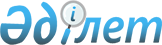 "Қазақстан Республикасының кейбір заңнамалық актілеріне мемлекеттік-жекешелік әріптестіктің жаңа түрлерін енгізу және олардың қолданылу салаларын кеңейту мәселелері бойынша өзгерістер мен толықтырулар енгізу туралы" 2013 жылғы 4 шілдедегі Қазақстан Республикасының Заңын іске асыру жөніндегі шаралар туралыҚазақстан Республикасы Премьер-Министрінің 2013 жылғы 16 тамыздағы № 141-ө өкімі

      1. Қоса беріліп отырған «Қазақстан Республикасының кейбір заңнамалық актілеріне мемлекеттік-жекешелік әріптестіктің жаңа түрлерін енгізу және олардың қолданылу салаларын кеңейту мәселелері бойынша өзгерістер мен толықтырулар енгізу туралы» 2013 жылғы 4 шілдедегі Қазақстан Республикасының Заңын іске асыру мақсатында қабылдануы қажет нормативтік құқықтық актілердің тізбесі (бұдан әрі - тізбе) бекітілсін.



      2. Мемлекеттік органдар:



      1) тізбеге сәйкес нормативтік құқықтық актілердің жобаларын әзірлесін және заңнамада белгіленген тәртіппен Қазақстан Республикасының Үкіметіне бекітуге енгізсін;



      2) тиісті ведомстволық нормативтік құқықтық актілерді қабылдасын және қабылданған шаралар туралы Қазақстан Республикасының Үкіметін хабардар етсін.      Премьер-Министр                       С. Ахметов

Қазақстан Республикасы

Премьер-Министрінің

2013 жылғы 16 тамыздағы

№ 141-ө өкімімен  

бекітілген      

«Қазақстан Республикасының кейбір заңнамалық актілеріне мемлекеттік-жекешелік әріптестіктің жаңа түрлерін енгізу және олардың қолданылу салаларын кеңейту мәселелері бойынша өзгерістер мен толықтырулар енгізу туралы» 2013 жылғы 4 шілдедегі Қазақстан Республикасының Заңын іске асыру мақсатында қабылдануы қажет нормативтік құқықтық актілердің тізбесі 

Ескертпе: аббревиатуралардың толық жазылуы:

БҒМ – Қазақстан Республикасы Білім және ғылым министрлігі

ИЖТМ – Қазақстан Республикасы Индустрия және жаңа технологиялар министрлігі

ККМ – Қазақстан Республикасы Көлік және коммуникация министрлігі

Қаржымині – Қазақстан Республикасы Қаржы министрлігі

Қоршағанортамині – Қазақстан Республикасы Қоршаған ортаны қорғау министрлігі

МГМ – Қазақстан Республикасы Мұнай және газ министрлігі

ӨДМ – Қазақстан Республикасы Өңірлік даму министрлігі

ЭБЖМ – Қазақстан Республикасы Экономика және бюджеттік жоспарлау министрлігі

ТМРА – Қазақстан Республикасы Табиғи монополияларды реттеу агенттігі
					© 2012. Қазақстан Республикасы Әділет министрлігінің «Қазақстан Республикасының Заңнама және құқықтық ақпарат институты» ШЖҚ РМК
				Р/с№
Нормативтік құқықтық актінің атауы
Актінің нысаны
Орындауға жауапты мемлекеттік орган
Орындау мерзімі
1
2
3
4
5
1.«Ерекше стратегиялық маңызы бар су шаруашылығы құрылыстарының тiзбесi туралы» Қазақстан Республикасы Президентінің 2004 жылғы 1 қарашадағы № 1466 Жарлығына өзгерістер енгізу туралы Қазақстан Республикасы Президентінің ЖарлығыӨДМ (жинақтау), Қоршағанортамині2013 жылғы қыркүйек2.«Концессияға беруге жатпайтын обьектілердің тізбесі туралы» Қазақстан Республикасы Президентінің 2007 жылғы 5 наурыздағы № 294 Жарлығына өзгерістер енгізу туралыҚазақстан Республикасы Президентінің ЖарлығыӨДМ (жинақтау), Қоршағанортамині2013 жылғы қыркүйек3.Өз қызметін концессия шарттары бойынша жүзеге асыратын табиғи монополия субъектілерінің реттеліп көрсетілетін қызметтерінің (тауарларының, жұмыстарының) тарифтерін (бағаларын, алымдар ставкаларын) қалыптастыру және бекіту қағидаларын бекіту және Қазақстан Республикасы Yкiметiнiң кейбiр шешiмдерiнiң күшi жойылды деп тану туралыҚазақстан Республикасы Үкіметінің қаулысыТМРА (жинақтау), Қаржымині, ӨДМ, ИЖТМ, ККМ2013 жылғы қыркүйек4.Мемлекеттік мүлікті сенімгерлік басқаруға беру қағидаларын бекіту және Қазақстан Республикасы Yкiметiнiң кейбiр шешiмдерiнiң күшi жойылды деп тану туралыҚазақстан Республикасы Үкіметінің қаулысыЭБЖМ (жинақтау), Қаржымині2013 жылғы қыркүйек5.Мемлекеттік мүлікті мүліктік жалдауға (жалға алуға) беру қағидаларын бекіту және Қазақстан Республикасы Yкiметiнiң кейбiр шешiмдерiнiң күшi жойылды деп тану туралыҚазақстан Республикасы Үкіметінің қаулысыЭБЖМ (жинақтау), Қаржымині2013 жылғы қыркүйек6.Орта мерзімді кезеңге арналған концессияға беруге ұсынылатын объектілердің тізбесін бекіту туралыҚазақстан Республикасы Үкіметінің қаулысыЭБЖМ2013 жылғы қыркүйек7.Қазақстан Республикасы Үкіметінің кейбір шешімдеріне өзгерістер мен толықтырулар енгізу туралыҚазақстан Республикасы Үкіметінің қаулысыЭБЖМ (жинақтау), Қаржымині, ТМРА, ӨДМ, БҒМ2013 жылғы қыркүйек8.«Қазақстан Республикасы Табиғи монополияларды реттеу агенттігінің мәселелері» туралы Қазақстан Республикасы Үкіметінің 2007 жылғы 12 қазандағы № 943 қаулысына толықтыру енгізу туралыҚазақстан Республикасы Үкіметінің қаулысыТМРА2013 жылғы қыркүйек9.«Қазақстан Республикасы Қаржы министрлігінің кейбір мәселелері туралы» Қазақстан Республикасы Үкіметінің 2008 жылғы 24 сәуірдегі № 387 қаулысына өзгерістер енгізу туралыҚазақстан Республикасы Үкіметінің қаулысыҚаржымині2013 жылғы қыркүйек10.«Газ және газбен жабдықтау саласындағы мемлекеттік-жеке меншік әріптестік шеңберінде ілеспе газды инвесторларға берудің қағидалары мен шарттарын бекіту туралы» Қазақстан Республикасы Үкіметінің 2012 жылғы 5 шілдедегі № 913 қаулысына өзгерістер енгізу туралыҚазақстан Республикасы Үкіметінің қаулысыМГМ2013 жылғы қыркүйек11.«Инвестициялық жобаларды инвестициялық стратегиялық жобалар тізбесіне енгізу қағидаларын бекіту туралы» Қазақстан Республикасы Үкіметінің 2012 жылғы 22 тамыздағы № 1066 қаулысына өзгеріс енгізу туралыҚазақстан Республикасы Үкіметінің қаулысыИЖТМ2013 жылғы қыркүйек12.«Концессия объектілерін мемлекеттік меншікке қабылдау ережесін бекіту туралы» Қазақстан Республикасы Қаржы министрінің 2008 жылғы 30 желтоқсандағы № 642 бұйрығына өзгерістер мен толықтырулар енгізу туралыбұйрықҚаржымині2013 жылғы қыркүйек13.«Мемлекеттік кепілдіктер беру үшін инвестициялық жобаның техникалық-экономикалық негіздемесін әзірлеуге немесе түзетуге, сондай-ақ қажетті сараптамалар жүргізуге қойылатын талаптарды бекіту туралы» Қазақстан Республикасы Экономикалық даму және сауда министрінің міндетін атқарушының 2010 жылғы 6 тамыздағы № 136 бұйрығына өзгерістер мен толықтырулар енгізу туралыбұйрықЭБЖМ2013 жылғы қыркүйек